                                                         проект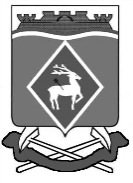 РОССИЙСКАЯ ФЕДЕРАЦИЯРОСТОВСКАЯ ОБЛАСТЬМУНИЦИПАЛЬНОЕ ОБРАЗОВАНИЕ «ШОЛОХОВСКОЕ ГОРОДСКОЕ ПОСЕЛЕНИЕ»АДМИНИСТРАЦИЯ ШОЛОХОВСКОГО ГОРОДСКОГО ПОСЕЛЕНИЯПОСТАНОВЛЕНИЕот __.11.2023 № __р.п. ШолоховскийО внесении изменений в постановление Администрации Шолоховского городского поселения от 30.11.2018 № 272 «Об утверждении муниципальной программы Шолоховского городского поселения  «Управление муниципальным имуществом»В соответствии с постановлением Администрации Шолоховского городского поселения от 06.11.2018 № 227 «Об утверждении Порядка разработки, реализации и оценки эффективности муниципальных программ Шолоховского городского поселения» и необходимостью корректировки объемов финансирования отдельных программных мероприятий Администрация Шолоховского городского поселения постановляет:         1. Внести изменения в постановление Администрации Шолоховского городского поселения от 30.11.2018г №272 «Об утверждении муниципальной программы Шолоховского городского поселения  «Управление муниципальным имуществом», изложив его в редакции согласно приложению к настоящему постановлению.2. Настоящее постановление вступает в силу с момента  официального опубликования и подлежит размещению на официальном сайте Администрации Шолоховского городского поселения.3.  Контроль за исполнением данного постановления возложить на ведущего специалиста сектора по земельным и имущественным отношениям Н.В. Гугуеву.            Глава Администрации Шолоховского городского поселения                                         О.П. СнисаренкоПроект постановления вносит:Ведущий специалист отдела экономики и финансов                                                                  О.Г. УжваСогласованоГлавный специалист                                                                     Я.В. ГурееваСогласовано:Начальник отдела экономики и финансов	      Н.Б. ЯрошСогласовано:Ведущий  специалист сектора поземельным и имущественным отношениям                                Н.В. ГугуеваПриложение 
к постановлению Администрации Шолоховского городского поселения									от  __.11.2023 № __МУНИЦИПАЛЬНАЯ ПРОГРАММА
Шолоховского городского  поселения «Управление муниципальным имуществом»Паспорт
муниципальной программы Шолоховского городского  поселения
«Управление муниципальным имуществом»ПаспортПодпрограммы 1 «Повышение эффективности управления муниципальным имуществом»ПаспортПодпрограммы 2 «Землеустройство»Приоритеты и цели муниципальной политикив сфере реализации муниципальной программыМуниципальная собственность является экономической основой местного самоуправления и одним из главных рычагов реализации местной социально-экономической политики. Она охватывает умелое использование и распоряжение имеющимися в собственности муниципального образования денежными средствами, муниципальными предприятиями и организациями, зданиями и сооружениями как производственного, так и непроизводственного назначения, муниципальным жилым фондом и нежилыми помещениями, а также другим движимым и недвижимым имуществом.В основу программы положены следующие принципы управления муниципальным имуществом:- принцип прозрачности – обеспечение открытости и доступности информации о субъектах и объектах управления непрерывности процессов управления и контроля, выявление и учет данных об объектах управления;- принцип ответственности – обеспечение ответственности всех участников процесса управления за результат и достижение установленных показателей деятельности;- принцип полноты, результативности и эффективности управления муниципальным имуществом – обеспечение полного учета, отражения и мониторинга объектов муниципального имущества, в том числе путем развертывания единой системы учета и управления муниципальным имуществом, основанной на единой методологии учета и процессном управлении, необходимости достижения наилучшего результата и основных показателей деятельности.Одним из основных приоритетов социально-экономического развития сельского поселения является увеличение доходной части бюджета Шолоховского городского поселения на основе экономического роста и развития неналогового потенциала. Кроме того, необходимо повышение уровня собираемости неналоговых доходов, совершенствование учета имущества, составляющего муниципальную казну, осуществление контроля за фактическим наличием, состоянием, использованием по назначению и сохранностью муниципального имущества и земельных участков.Решение вышеуказанных задач в рамках программы позволит увеличить доходную часть местного бюджета, а также значительно повысит эффективность расходования бюджетных средств, качество управления муниципальной собственностью, что будет способствовать оптимальному и ответственному планированию ассигнований местного бюджета.Финансовое обеспечение реализации Программы осуществляется в соответствии с объемами бюджетных ассигнований, предусмотренных решением Собрания депутатов Шолоховского городского поселения о  бюджете Шолоховского городского поселения.          Сведения о показателях муниципальной программы, подпрограмм муниципальной программы и их значениях приведены в приложении № 1.Перечень подпрограмм, основных мероприятий муниципальной программы приведен в приложении № 2.Расходы местного бюджета на реализацию муниципальной программы приведены в приложении № 3.Расходы на реализацию муниципальной программы приведены в приложении № 4.Приложение № 1к муниципальной программе Шолоховского городского поселения «Управление муниципальным имуществом»СВЕДЕНИЯ 
о показателях муниципальной программы Шолоховского городского поселения «Управление муниципальным имуществом», подпрограмм муниципальной программы и их значенияхГлавный специалист                                                                       Я.В. ГурееваПриложение № 2к муниципальной программе Шолоховского городского поселения «Управление муниципальным  имуществом» ПЕРЕЧЕНЬ
подпрограмм, основных мероприятий, 
муниципальной программы Шолоховского городского поселения «Управление муниципальным  имуществом»Главный специалист                                                                       Я.В. ГурееваПриложение № 3к муниципальной программе                                                                                                                      Шолоховского городского поселения«Управление муниципальным имуществом»РАСХОДЫместного бюджета на реализацию муниципальной программы Шолоховского городского поселения«Управление  муниципальным  имуществом»Главный специалист                                                                       Я.В. Гуреева                Приложение № 4        к муниципальной программе Шолоховского городского поселения«Управление муниципальным  имуществом»РАСХОДЫна реализацию муниципальной программы Шолоховского городского поселения«Управление муниципальным имуществом»Главный специалист                                                                       Я.В. ГурееваНаименование муниципальной программы–муниципальная программа Шолоховского городского  поселения «Управление муниципальным имуществом» (далее –муниципальная программа)муниципальная программа Шолоховского городского  поселения «Управление муниципальным имуществом» (далее –муниципальная программа)муниципальная программа Шолоховского городского  поселения «Управление муниципальным имуществом» (далее –муниципальная программа)Ответственный исполнитель муниципальной программы–Администрация Шолоховского городского поселенияАдминистрация Шолоховского городского поселенияАдминистрация Шолоховского городского поселенияСоисполнители муниципальной программы–отсутствуютотсутствуютотсутствуютУчастники муниципальной программы–отсутствуютотсутствуютотсутствуютПодпрограммы муниципальной программы–1.«Повышение эффективности управления муниципальным имуществом ».2. «Землеустройство».  1.«Повышение эффективности управления муниципальным имуществом ».2. «Землеустройство».  1.«Повышение эффективности управления муниципальным имуществом ».2. «Землеустройство».  Программно-целевые инструменты муниципальной программы–отсутствуютотсутствуютотсутствуютЦели муниципальной программы–1. Эффективное управление муниципальным имуществом.2. Рациональное и эффективное использование муниципального имущества и земельных участков, максимизация доходов.1. Эффективное управление муниципальным имуществом.2. Рациональное и эффективное использование муниципального имущества и земельных участков, максимизация доходов.1. Эффективное управление муниципальным имуществом.2. Рациональное и эффективное использование муниципального имущества и земельных участков, максимизация доходов.Задачи муниципальной программы–1. Совершенствование системы оказания муниципальных услуг в сфере земельных и имущественных отношений. 2. Пополнение доходной части бюджета муниципального образования «Шолоховское городское поселение». 3. Инвентаризация, паспортизация, оценка, регистрация и корректировка реестра муниципального имущества для создания условий эффективного использования муниципального имущества. 1. Совершенствование системы оказания муниципальных услуг в сфере земельных и имущественных отношений. 2. Пополнение доходной части бюджета муниципального образования «Шолоховское городское поселение». 3. Инвентаризация, паспортизация, оценка, регистрация и корректировка реестра муниципального имущества для создания условий эффективного использования муниципального имущества. 1. Совершенствование системы оказания муниципальных услуг в сфере земельных и имущественных отношений. 2. Пополнение доходной части бюджета муниципального образования «Шолоховское городское поселение». 3. Инвентаризация, паспортизация, оценка, регистрация и корректировка реестра муниципального имущества для создания условий эффективного использования муниципального имущества. Целевые индикаторы и показатели муниципальной программы–1.Доходы от сдачи в аренду, имущества находящегося в муниципальной собственности.2. Осуществление государственной регистрации права муниципальной собственности на объекты недвижимого имущества.3. Доходы от арендной платы за земельные участки, находящиеся в муниципальной собственности. 1.Доходы от сдачи в аренду, имущества находящегося в муниципальной собственности.2. Осуществление государственной регистрации права муниципальной собственности на объекты недвижимого имущества.3. Доходы от арендной платы за земельные участки, находящиеся в муниципальной собственности. 1.Доходы от сдачи в аренду, имущества находящегося в муниципальной собственности.2. Осуществление государственной регистрации права муниципальной собственности на объекты недвижимого имущества.3. Доходы от арендной платы за земельные участки, находящиеся в муниципальной собственности. Этапы и сроки реализации муниципальной программы–на постоянной основе, этапы не выделяются: 
1 января . – 31 декабря .на постоянной основе, этапы не выделяются: 
1 января . – 31 декабря .на постоянной основе, этапы не выделяются: 
1 января . – 31 декабря .Ресурсное обеспечение муниципальной программы–объем бюджетных ассигнований на реализацию муниципальной программы из средств бюджета Шолоховского городского поселения составляет 1911,2 тыс. рублей;объем бюджетных ассигнований на реализацию муниципальной программы по годам составляет (тыс. рублей):объем бюджетных ассигнований на реализацию муниципальной программы из средств бюджета Шолоховского городского поселения составляет 1911,2 тыс. рублей;объем бюджетных ассигнований на реализацию муниципальной программы по годам составляет (тыс. рублей):объем бюджетных ассигнований на реализацию муниципальной программы из средств бюджета Шолоховского городского поселения составляет 1911,2 тыс. рублей;объем бюджетных ассигнований на реализацию муниципальной программы по годам составляет (тыс. рублей):Ресурсное обеспечение муниципальной программы–Годвсегоместный бюджетРесурсное обеспечение муниципальной программы–201943,543,5Ресурсное обеспечение муниципальной программы–2020414,9414,9Ресурсное обеспечение муниципальной программы–2021187,2187,2Ресурсное обеспечение муниципальной программы–2022381,7381,7Ресурсное обеспечение муниципальной программы–2023452,9452,9Ресурсное обеспечение муниципальной программы–2024137,0137,0Ресурсное обеспечение муниципальной программы–20257,07,0Ресурсное обеспечение муниципальной программы–20267,07,0Ресурсное обеспечение муниципальной программы–202770,070,0Ресурсное обеспечение муниципальной программы–202870,070,0Ресурсное обеспечение муниципальной программы–202970,070,0Ресурсное обеспечение муниципальной программы–203070,070,0Ожидаемые результаты реализации муниципальной программы–1. Создание условий для рационального использования земельных ресурсов.  2. Повышение эффективности управления муниципальной собственностью. 1. Создание условий для рационального использования земельных ресурсов.  2. Повышение эффективности управления муниципальной собственностью. 1. Создание условий для рационального использования земельных ресурсов.  2. Повышение эффективности управления муниципальной собственностью. Наименование подпрограммы–подпрограмма 1 «Повышение эффективности управления муниципальным имуществом»подпрограмма 1 «Повышение эффективности управления муниципальным имуществом»подпрограмма 1 «Повышение эффективности управления муниципальным имуществом»Ответственный исполнитель подпрограммы–Администрация Шолоховского городского поселенияАдминистрация Шолоховского городского поселенияАдминистрация Шолоховского городского поселенияУчастники подпрограммы–отсутствуютотсутствуютотсутствуютПрограммно-целевые инструменты подпрограммы–отсутствуютотсутствуютотсутствуютЦели подпрограммы–эффективное распоряжение муниципальным имуществом. эффективное распоряжение муниципальным имуществом. эффективное распоряжение муниципальным имуществом. Задачи подпрограммы–инвентаризация, паспортизация, регистрация и корректировка реестра муниципального имущества для создания условий эффективного использования муниципального имущества. инвентаризация, паспортизация, регистрация и корректировка реестра муниципального имущества для создания условий эффективного использования муниципального имущества. инвентаризация, паспортизация, регистрация и корректировка реестра муниципального имущества для создания условий эффективного использования муниципального имущества. Целевые индикаторы и показатели подпрограммы–1. Доходы от сдачи в аренду имущества находящегося в муниципальной собственности.2. Осуществление государственной регистрации права муниципальной собственности на объекты недвижимого имущества.1. Доходы от сдачи в аренду имущества находящегося в муниципальной собственности.2. Осуществление государственной регистрации права муниципальной собственности на объекты недвижимого имущества.1. Доходы от сдачи в аренду имущества находящегося в муниципальной собственности.2. Осуществление государственной регистрации права муниципальной собственности на объекты недвижимого имущества.Этапы и сроки реализации подпрограммы–на постоянной основе, этапы не выделяются: 
1 января . – 31 декабря .на постоянной основе, этапы не выделяются: 
1 января . – 31 декабря .на постоянной основе, этапы не выделяются: 
1 января . – 31 декабря .Ресурсное обеспечение подпрограммы–объем бюджетных ассигнований на реализацию подпрограммы из средств бюджета Шолоховского городского поселения составляет 1088,6 тыс.рублей;объем бюджетных ассигнований на реализацию подпрограммы по годам составляет (тыс. рублей):объем бюджетных ассигнований на реализацию подпрограммы из средств бюджета Шолоховского городского поселения составляет 1088,6 тыс.рублей;объем бюджетных ассигнований на реализацию подпрограммы по годам составляет (тыс. рублей):объем бюджетных ассигнований на реализацию подпрограммы из средств бюджета Шолоховского городского поселения составляет 1088,6 тыс.рублей;объем бюджетных ассигнований на реализацию подпрограммы по годам составляет (тыс. рублей):Ресурсное обеспечение подпрограммы–Годвсегоместный бюджетРесурсное обеспечение подпрограммы–201943,543,5Ресурсное обеспечение подпрограммы–2020227,0227,0Ресурсное обеспечение подпрограммы–2021106,4106,4Ресурсное обеспечение подпрограммы–2022197,8197,8Ресурсное обеспечение подпрограммы–2023332,9332,9Ресурсное обеспечение подпрограммы–202447,047,0Ресурсное обеспечение подпрограммы–20257,07,0Ресурсное обеспечение подпрограммы–20267,07,0Ресурсное обеспечение подпрограммы–202730,030,0Ресурсное обеспечение подпрограммы–202830,030,0Ресурсное обеспечение подпрограммы–202930,030,0Ресурсное обеспечение подпрограммы–203030,030,0Ожидаемые результаты реализации подпрограммы–1. Повышение эффективности управления муниципальной собственностью. 2. Оформление права муниципальной собственности на объекты недвижимости, включенные в реестр  муниципального имущества.1. Повышение эффективности управления муниципальной собственностью. 2. Оформление права муниципальной собственности на объекты недвижимости, включенные в реестр  муниципального имущества.1. Повышение эффективности управления муниципальной собственностью. 2. Оформление права муниципальной собственности на объекты недвижимости, включенные в реестр  муниципального имущества.Наименование подпрограммы–подпрограмма 2 «Землеустройство»подпрограмма 2 «Землеустройство»подпрограмма 2 «Землеустройство»Ответственный исполнитель подпрограммы–Администрация Шолоховского городского поселенияАдминистрация Шолоховского городского поселенияАдминистрация Шолоховского городского поселенияУчастники подпрограммы–ОтсутствуютОтсутствуютОтсутствуютПрограммно-целевые инструменты подпрограммы–ОтсутствуютОтсутствуютОтсутствуютЦели подпрограммы–рациональное и эффективное использование земельных участков, находящихся в муниципальной собственности Шолоховского городского поселениярациональное и эффективное использование земельных участков, находящихся в муниципальной собственности Шолоховского городского поселениярациональное и эффективное использование земельных участков, находящихся в муниципальной собственности Шолоховского городского поселенияЗадачи подпрограммы–пополнение доходной части бюджета муниципального образования «Шолоховское городское поселение» изготовление схем, межевание земельных участков;определение арендной платы за земельные участки.пополнение доходной части бюджета муниципального образования «Шолоховское городское поселение» изготовление схем, межевание земельных участков;определение арендной платы за земельные участки.пополнение доходной части бюджета муниципального образования «Шолоховское городское поселение» изготовление схем, межевание земельных участков;определение арендной платы за земельные участки.Целевые индикаторы и показатели подпрограммы–доходы от арендной платы за земельные участки, находящиеся в муниципальной собственности. доходы от арендной платы за земельные участки, находящиеся в муниципальной собственности. доходы от арендной платы за земельные участки, находящиеся в муниципальной собственности. Этапы и сроки реализации подпрограммы–на постоянной основе, этапы не выделяются: 
1 января . – 31 декабря .на постоянной основе, этапы не выделяются: 
1 января . – 31 декабря .на постоянной основе, этапы не выделяются: 
1 января . – 31 декабря .Ресурсное обеспечение подпрограммы–объем бюджетных ассигнований на реализацию подпрограммы из средств бюджета Шолоховского городского поселения составляет 822,6 тыс. рублей;объем бюджетных ассигнований на реализацию подпрограммы по годам составляет (тыс. рублей):объем бюджетных ассигнований на реализацию подпрограммы из средств бюджета Шолоховского городского поселения составляет 822,6 тыс. рублей;объем бюджетных ассигнований на реализацию подпрограммы по годам составляет (тыс. рублей):объем бюджетных ассигнований на реализацию подпрограммы из средств бюджета Шолоховского городского поселения составляет 822,6 тыс. рублей;объем бюджетных ассигнований на реализацию подпрограммы по годам составляет (тыс. рублей):Ресурсное обеспечение подпрограммы–годвсегоместный бюджетРесурсное обеспечение подпрограммы–20190,00,0Ресурсное обеспечение подпрограммы–2020187,9187,9Ресурсное обеспечение подпрограммы–202180,880,8Ресурсное обеспечение подпрограммы–2022183,9183,9Ресурсное обеспечение подпрограммы–2023120,0120,0Ресурсное обеспечение подпрограммы–202490,090,0Ресурсное обеспечение подпрограммы–20250,00,0Ресурсное обеспечение подпрограммы–20260,00,0Ресурсное обеспечение подпрограммы–202740,040,0Ресурсное обеспечение подпрограммы–202840,040,0Ресурсное обеспечение подпрограммы–202940,040,0Ресурсное обеспечение подпрограммы–203040,040,0Ожидаемые результаты реализации подпрограммысоздание условий для рационального использования земельных ресурсов.  создание условий для рационального использования земельных ресурсов.  создание условий для рационального использования земельных ресурсов.  №п/пНомер и наименование показателя Вид показателяЕдиница измеренияЗначения показателейЗначения показателейЗначения показателейЗначения показателейЗначения показателейЗначения показателейЗначения показателейЗначения показателей№п/пНомер и наименование показателя Вид показателяЕдиница измерения201720182019202020212022202320241234566789101112Муниципальная программа «Управление муниципальным имуществом»Муниципальная программа «Управление муниципальным имуществом»Муниципальная программа «Управление муниципальным имуществом»Муниципальная программа «Управление муниципальным имуществом»Муниципальная программа «Управление муниципальным имуществом»Муниципальная программа «Управление муниципальным имуществом»Муниципальная программа «Управление муниципальным имуществом»Муниципальная программа «Управление муниципальным имуществом»Муниципальная программа «Управление муниципальным имуществом»Муниципальная программа «Управление муниципальным имуществом»Муниципальная программа «Управление муниципальным имуществом»Муниципальная программа «Управление муниципальным имуществом»Муниципальная программа «Управление муниципальным имуществом»1.Показатель 1. Доходы от сдачи в аренду, имущества находящегося в муниципальной собственностиведомст-венныйпроцентов100,0100,0100,0100,0100,0100,0100,0100,0100,02.Показатель 2. Осуществление государственной регистрации права муниципальной собственности на объекты недвижимого имуществаведомст-венныйпроцентов100,0100,0100,0100,0100,0100,0100,0100,0100,0Подпрограмма 1 «Повышение эффективности управления муниципальным имуществом»Подпрограмма 1 «Повышение эффективности управления муниципальным имуществом»Подпрограмма 1 «Повышение эффективности управления муниципальным имуществом»Подпрограмма 1 «Повышение эффективности управления муниципальным имуществом»Подпрограмма 1 «Повышение эффективности управления муниципальным имуществом»Подпрограмма 1 «Повышение эффективности управления муниципальным имуществом»Подпрограмма 1 «Повышение эффективности управления муниципальным имуществом»Подпрограмма 1 «Повышение эффективности управления муниципальным имуществом»Подпрограмма 1 «Повышение эффективности управления муниципальным имуществом»Подпрограмма 1 «Повышение эффективности управления муниципальным имуществом»Подпрограмма 1 «Повышение эффективности управления муниципальным имуществом»Подпрограмма 1 «Повышение эффективности управления муниципальным имуществом»Подпрограмма 1 «Повышение эффективности управления муниципальным имуществом»3.Показатель 1.1. Доходы от сдачи в аренду, имущества находящегося в муниципальной собственностиведомст-венныйпроцентов100,0100,0100,0100,0100,0100,0100,0100,0100,04.Показатель 1.2. Осуществление государственной регистрации права муниципальной собственности на объекты недвижимого имуществаведомст-венныйпроцентов100,0100,0100,0100,0100,0100,0100,0100,0100,0Подпрограмма 2 «Землеустройство»Подпрограмма 2 «Землеустройство»Подпрограмма 2 «Землеустройство»Подпрограмма 2 «Землеустройство»Подпрограмма 2 «Землеустройство»Подпрограмма 2 «Землеустройство»Подпрограмма 2 «Землеустройство»Подпрограмма 2 «Землеустройство»Подпрограмма 2 «Землеустройство»Подпрограмма 2 «Землеустройство»Подпрограмма 2 «Землеустройство»Подпрограмма 2 «Землеустройство»Подпрограмма 2 «Землеустройство»5.Показатель 2.1. Доходы от арендной платы за земельные участки, находящиеся в муниципальной собственностиведомст-венныйпроцентов100,0100,0100,0100,0100,0100,0100,0100,0100,0№п/пНомер и наименование основного мероприятия подпрограммыСоисполнитель, участник, ответственный за исполнение основного мероприятияСрокСрокОжидаемый результат (краткое описание)ПоследствиянереализацииосновногомероприятияСвязь с показателями муниципальной программы (подпрограммы)№п/пНомер и наименование основного мероприятия подпрограммыСоисполнитель, участник, ответственный за исполнение основного мероприятияначала реализацииокончания реализацииОжидаемый результат (краткое описание)ПоследствиянереализацииосновногомероприятияСвязь с показателями муниципальной программы (подпрограммы)12345678Подпрограмма 1 «Повышение эффективности управления муниципальным имуществом»Подпрограмма 1 «Повышение эффективности управления муниципальным имуществом»Подпрограмма 1 «Повышение эффективности управления муниципальным имуществом»Подпрограмма 1 «Повышение эффективности управления муниципальным имуществом»Подпрограмма 1 «Повышение эффективности управления муниципальным имуществом»Подпрограмма 1 «Повышение эффективности управления муниципальным имуществом»Подпрограмма 1 «Повышение эффективности управления муниципальным имуществом»Цель подпрограммы 1 «Эффективное распоряжение муниципальным имуществом»Цель подпрограммы 1 «Эффективное распоряжение муниципальным имуществом»Цель подпрограммы 1 «Эффективное распоряжение муниципальным имуществом»Цель подпрограммы 1 «Эффективное распоряжение муниципальным имуществом»Цель подпрограммы 1 «Эффективное распоряжение муниципальным имуществом»Цель подпрограммы 1 «Эффективное распоряжение муниципальным имуществом»Цель подпрограммы 1 «Эффективное распоряжение муниципальным имуществом»Задача 1 подпрограммы 1 «Инвентаризация, паспортизация, регистрация и корректировка реестра муниципального имущества для создания условий эффективного использования муниципального имущества»Задача 1 подпрограммы 1 «Инвентаризация, паспортизация, регистрация и корректировка реестра муниципального имущества для создания условий эффективного использования муниципального имущества»Задача 1 подпрограммы 1 «Инвентаризация, паспортизация, регистрация и корректировка реестра муниципального имущества для создания условий эффективного использования муниципального имущества»Задача 1 подпрограммы 1 «Инвентаризация, паспортизация, регистрация и корректировка реестра муниципального имущества для создания условий эффективного использования муниципального имущества»Задача 1 подпрограммы 1 «Инвентаризация, паспортизация, регистрация и корректировка реестра муниципального имущества для создания условий эффективного использования муниципального имущества»Задача 1 подпрограммы 1 «Инвентаризация, паспортизация, регистрация и корректировка реестра муниципального имущества для создания условий эффективного использования муниципального имущества»Задача 1 подпрограммы 1 «Инвентаризация, паспортизация, регистрация и корректировка реестра муниципального имущества для создания условий эффективного использования муниципального имущества»1.Основное мероприятие 1.1.изготовление технической документации на объекты недвижимого имущества (технические планы и технические паспорта)Администрации Шолоховского городского поселения1 января .31 декабря .повышение эффективности управления муниципальной собственностьюснижение доли муниципальных объектов, право муниципальной собственности на которые зарегистрировано показатели 1, 22.Основное мероприятие 1.2.оценка рыночной стоимости объектов недвижимого и движимого имущества муниципальной собственностиАдминистрации Шолоховского городского поселения1 января .31 декабря .повышение эффективности управления муниципальной собственностьюснижение объемов доходов бюджетапоказатели 1, 1.1Подпрограмма 2 «Землеустройство»Подпрограмма 2 «Землеустройство»Подпрограмма 2 «Землеустройство»Подпрограмма 2 «Землеустройство»Подпрограмма 2 «Землеустройство»Подпрограмма 2 «Землеустройство»Подпрограмма 2 «Землеустройство»Цель подпрограммы 2 «Рациональное и эффективное использование земельных участков, находящихся в муниципальной собственности Шолоховского городского поселения и земельных участков, государственная собственность на которые не разграничена»Цель подпрограммы 2 «Рациональное и эффективное использование земельных участков, находящихся в муниципальной собственности Шолоховского городского поселения и земельных участков, государственная собственность на которые не разграничена»Цель подпрограммы 2 «Рациональное и эффективное использование земельных участков, находящихся в муниципальной собственности Шолоховского городского поселения и земельных участков, государственная собственность на которые не разграничена»Цель подпрограммы 2 «Рациональное и эффективное использование земельных участков, находящихся в муниципальной собственности Шолоховского городского поселения и земельных участков, государственная собственность на которые не разграничена»Цель подпрограммы 2 «Рациональное и эффективное использование земельных участков, находящихся в муниципальной собственности Шолоховского городского поселения и земельных участков, государственная собственность на которые не разграничена»Цель подпрограммы 2 «Рациональное и эффективное использование земельных участков, находящихся в муниципальной собственности Шолоховского городского поселения и земельных участков, государственная собственность на которые не разграничена»Цель подпрограммы 2 «Рациональное и эффективное использование земельных участков, находящихся в муниципальной собственности Шолоховского городского поселения и земельных участков, государственная собственность на которые не разграничена»Цель подпрограммы 2 «Рациональное и эффективное использование земельных участков, находящихся в муниципальной собственности Шолоховского городского поселения и земельных участков, государственная собственность на которые не разграничена»Задача 1 подпрограммы 2 «Повышение доходной части бюджета муниципального образования «Шолоховское городское поселение»»Задача 1 подпрограммы 2 «Повышение доходной части бюджета муниципального образования «Шолоховское городское поселение»»Задача 1 подпрограммы 2 «Повышение доходной части бюджета муниципального образования «Шолоховское городское поселение»»Задача 1 подпрограммы 2 «Повышение доходной части бюджета муниципального образования «Шолоховское городское поселение»»Задача 1 подпрограммы 2 «Повышение доходной части бюджета муниципального образования «Шолоховское городское поселение»»Задача 1 подпрограммы 2 «Повышение доходной части бюджета муниципального образования «Шолоховское городское поселение»»Задача 1 подпрограммы 2 «Повышение доходной части бюджета муниципального образования «Шолоховское городское поселение»»Задача 1 подпрограммы 2 «Повышение доходной части бюджета муниципального образования «Шолоховское городское поселение»»3.Основное мероприятие 2.1.Подготовка документов, содержащих необходимые сведения для осуществления государственного кадастрового учета земельных участковАдминистрации Шолоховского городского поселения1 января .31 декабря .создание условий для рационального использования земельных ресурсовснижение площади земельных участков, являющихся объектами налогообложенияпоказатель 2.1.4.Основное мероприятие 2.2.Оценка рыночной стоимости земельных участковАдминистрации Шолоховского городского поселения1 января .31 декабря .увеличение объемов доходов бюджетаснижение доли арендной платыпоказатель 2.1.Номер и наименование подпрограммы, основного мероприятияподпрограммыОтветственный испол-нитель, соисполнители, участникиКод бюджетной классификации расходовКод бюджетной классификации расходовКод бюджетной классификации расходовКод бюджетной классификации расходовОбъем расходов, всего (тыс. рублей)В том числе по годам реализации муниципальной программыВ том числе по годам реализации муниципальной программыВ том числе по годам реализации муниципальной программыВ том числе по годам реализации муниципальной программыВ том числе по годам реализации муниципальной программыВ том числе по годам реализации муниципальной программыВ том числе по годам реализации муниципальной программыВ том числе по годам реализации муниципальной программыВ том числе по годам реализации муниципальной программыВ том числе по годам реализации муниципальной программыВ том числе по годам реализации муниципальной программыВ том числе по годам реализации муниципальной программыНомер и наименование подпрограммы, основного мероприятияподпрограммыОтветственный испол-нитель, соисполнители, участникиГРБСРзПрЦСРВРОбъем расходов, всего (тыс. рублей)20192020202120222023202420252026202720282029203012345678910111213141516171819Муниципальная программа «Управление муниципальнымимуществом»всегов том числе: -––––1911,243,5414,9187,2381,7452,9137,07,07,070,070,070,070,0Подпрограмма 1 «Повышение эффективности управления муниципальным имуществом»Сектор по земельным и имущественным отношениям Администрации Шолоховского городского-––––1088,643,5227,0106,4197,8332,947,07,07,030,030,030,030,0Основное мероприятие1.1.изготовление технической документации на объекты недвижимо-го имущества (технический план, технический паспорт)Сектор по земельным и имущественным отношениям Администрации Шолоховского городского-––––482,820,5202,730,039,650,020,00,00,030,030,030,030,0Основное мероприятие 1.2.оценка рыночной стоимости объектов недвижимого и движимого имущества муниципальной собственностиСектор по земельным и имущественным отношениям Администрации Шолоховского городского-––––146,823,024,340,019,520,020,00,00,00,00,00,00,0Основное мероприятие 1.3.Расходы на содержание имущества казны Сектор по земельным и имущественным отношениям Администрации Шолоховского городского-––––459,00,00,036,4138,7262,97,07,07,00,00,00,00,0Подпрограмма 2 «ЗемлеустройствоСектор по земельным и имущественным отношениям Администрации Шолоховского городского-––––822,60,0187,980,8183,9120,090,00,00,040,040,040,040,0Основное мероприятие 2.1.Подготовка документов, содержащих необходимые сведения для осуществления государственного кадастрового учетаСектор по земельным и имущественным отношениям Администрации Шолоховского городского-––––0,00,00,00,00,00,00,00,00,00,00,00,00,0Основное мероприятие 2.2.Оценка рыночной стоимости земельных участковСектор по земельным и имущественным отношениям Администрации Шолоховского городского-––––0,00,00,00,00,00,00,00,00,00,00,00,00,0Основное мероприятие 2.3.Другие землеустроительные работыСектор по земельным и имущественным отношениям Администрации Шолоховского городского-––––822,60,0187,980,8183,9120,090,00,00,040,040,040,040,0Наименование муниципальной программы, номер и наименование подпрограммыИсточники финансированияОбъем расходов,всего(тыс. рублей)В том числе по годам реализациимуниципальной программыВ том числе по годам реализациимуниципальной программыВ том числе по годам реализациимуниципальной программыВ том числе по годам реализациимуниципальной программыВ том числе по годам реализациимуниципальной программыВ том числе по годам реализациимуниципальной программыВ том числе по годам реализациимуниципальной программыВ том числе по годам реализациимуниципальной программыВ том числе по годам реализациимуниципальной программыВ том числе по годам реализациимуниципальной программыВ том числе по годам реализациимуниципальной программыВ том числе по годам реализациимуниципальной программыНаименование муниципальной программы, номер и наименование подпрограммыИсточники финансированияОбъем расходов,всего(тыс. рублей)20192020202120222023202420252026202720282029203012345678910101112131415Муниципальная программа Шолоховского городского поселения «Управление муниципальнымимуществом»всего 1911,243,5414,9187,2381,7452,9137,07,07,07,070,070,070,070,0Муниципальная программа Шолоховского городского поселения «Управление муниципальнымимуществом»в том числев том числев том числев том числев том числев том числев том числев том числев том числев том числев том числев том числев том числев том числев том числеМуниципальная программа Шолоховского городского поселения «Управление муниципальнымимуществом»Местный бюджет1911,243,5414,9187,2381,7452,9137,07,07,07,070,070,070,070,0Муниципальная программа Шолоховского городского поселения «Управление муниципальнымимуществом»областной бюджет--------------Подпрограмма 1«Повышение эффективности управления муниципальным имуществом»всего 1088,643,5227,0106,4197,8332,947,07,07,07,030,030,030,030,0Подпрограмма 1«Повышение эффективности управления муниципальным имуществом»в том числев том числев том числев том числев том числев том числев том числев том числев том числев том числев том числев том числев том числев том числев том числеПодпрограмма 1«Повышение эффективности управления муниципальным имуществом»местный бюджет1088,643,5227,0106,4197,8332,947,047,07,07,030,030,030,030,0Подпрограмма 1«Повышение эффективности управления муниципальным имуществом»областной бюджет--------------Подпрограмма 2«Земле-устройство»всего 822,60,0187,980,8183,9120,090,090,00,00,040,040,040,040,0Подпрограмма 2«Земле-устройство»в том числев том числев том числев том числев том числев том числев том числев том числев том числев том числев том числев том числев том числев том числев том числеПодпрограмма 2«Земле-устройство»местный бюджет822,60,0187,980,8183,9120,090,090,00,00,040,040,040,040,0Подпрограмма 2«Земле-устройство»областной бюджет--------------